Este documento está destinado al uso exclusivo del Programa de las Naciones Unidas para el Desarrollo (PNUD) y se mantendrá estrictamente confidencial. No se divulgará a la empresa en cuestión ni a personas y/o entidades no autorizadas. Responda de manera concisa y sincera.Nombre de la Organización:		Tipos de servicios  proporcionados: Responsabilidades claves de la asignación: Ubicación de la asignación: Cuestionario de verificación de referencia:¿Qué servicios brindó el proveedor a su organización?¿Quedó satisfecho con el producto/servicio final? Comente sobre la calidad general del product/servicio, la experiencia técnica de los expertos del equipo, la comunicación y la gestion de proyectos, la puntualidad de la prestación del servicio, así como la flexibilidad y la resolución de problemas (encase de que surgieran problemas)¿Describiría el producto/servicio entregado como de vanguardia y basado en las mejores prácticas de la industria?El PNUD es una institución pública que debe informar a los donantes sobre los resultados obtenidos con los fondos recibidos. En este context, en su opinion, ¿diría que el servicio proporcionado por el proveedor tiene una Buena relación calidad.precio?Si tuviera la opción, ¿volvería a trabajar con el proveedor A?El PNUD busca involucrar al proveedor para desarrollar un nuevo marco de competencias. ¿Los recomendaría para este trabajo?Nombre: 						Título/Organización:				Firma: 						Fecha: 									SOLICITUD DE REFERENCIA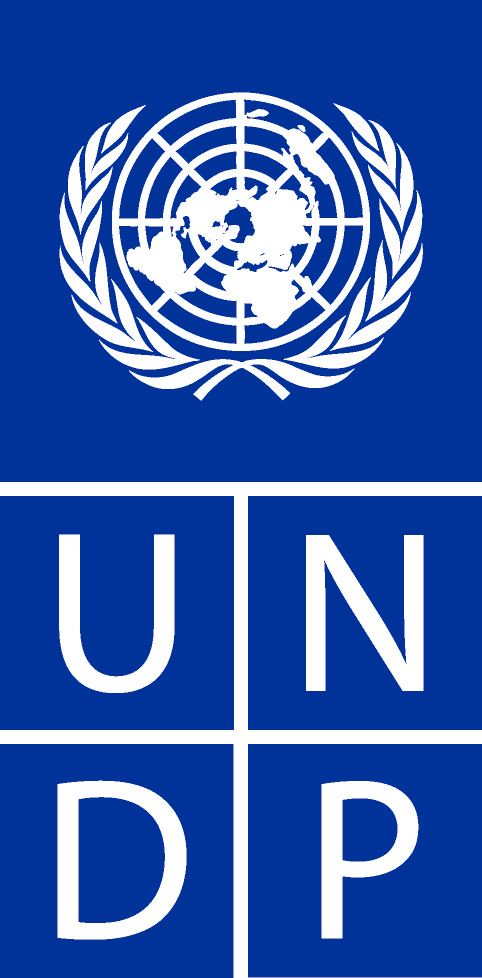 